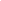 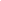 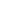 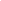 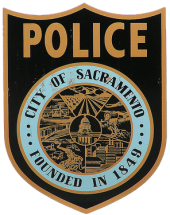 Police Officers Madison and Jenessa were called to Brad Gibson's house for him to give us some information on our suspect Emma Flores. He had reported to us that she was in jail for 1 year for stealing a car and being aggressive. Overall though he said that she had gone through some hard times and that she's a really sweet, athletic girl who had just fallen into a rough patch. He believes she is still a great girl and student. We will need to take into consideration everything he has told us and make sure she gets the help she needs.